План работы на шестой школьный день 09.12.2023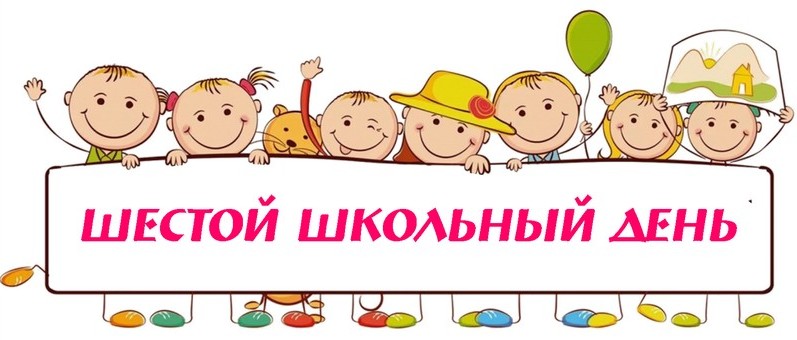 Название объединения по интересамМесто проведения(№ кабинета и т.д.)Время работы, участникиФ.И.О. педагога «Создание компьютерных игр на языке Scratch»27 каб.8.00-11.15Терешко А.Л.«Фотокласс»Фотостудия9.15 – 10.50Розин А.Г.«Волейбол»Спортивный зал11.00 – 16.00Олейников И.Н.ОФП с различными видами спортаМаленький зал9.00 – 10.30Якович А.В.Интеллектуальные игры60 каб.11.30- 13.10Бобрович А.А.Шахматы60 каб.10.00-11.30Бобрович А.А.«Этикет»52 каб.9. 00 – 13.00Черникович Е.Г.«Кляксочка»4 каб.10.00 – 14.00Францкевич М.В.ФакультативФакультативФакультативФакультативМатематика51 каб.8.50 – 10.25Киреева Т.А.Математика41 каб.8.50 – 12.05Пономарева С.В.Химия49 каб.9.40 – 12.05Кулеш Т.Г.Театральная студия 23 каб.9.40 – 12.55Мурычин В.Ю.Духовой оркестр6 каб.14.00-16.00Кот В.О.Хор58 каб.8.50 – 12.05Чаплинская Ю.Ю.МероприятияМероприятияМероприятияМероприятияКруглый стол «Наша служба и опасна и трудна»62 каб.10.003А, 3ВСушко Е.А.Шитик С.А.Круглый стол «Кем быть?»47 каб.10.004В, 4Г, 4ДДудаль О.М.Клышпач Т.М.Луцкая Е.В.Игра «Марафон профессий»46 каб.11.003ГЗенько Е.Ф.Интерактивная игра «Каждый должен сам решать, кем, когда он хочет стать» 47 каб.12.003Б Шинкевич Е.И.